                                                   Základná škola s materskou školou P.V. Rovnianka  Dolný Hričov 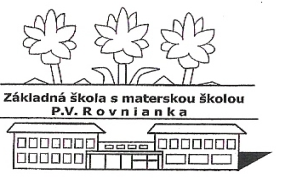                                                                           Školská 248,   013 41 Dolný Hričov                                                                Telefón :  +421/415572133     E-mail: zsdhricov@azet.sk     Internet:  www.zsdhricov.sk                                                                                                 Plán podujatí na mesiac február 2022                                                                                                                                                                                            Zodpovední       8.2.       Krajské kolo Olympiády v anglickom jazyku         Mgr. Klieštik   9.2.       Hviezdoslavov Kubín - školské kolo                      Mgr.  Barčíková, Mgr.  Kršková,                                                                                                                                                                                             PaedDr. Macková           9.2.       Okresné kolo Dejepisnej olympiády                                              Mgr.  Rečková.      9.2.       MULTI - KULTI MESIAC                                                                                 Mgr.  Bezáková,  PaedDr. Macková       10.2.       Okresné kolo Biologickej olympiády ktg. C                        p. Holičová   11.2.       Školské kolo Chemickej olympiády ktg. D               RNDr.  Štolfová                                                                                                                                                                             14.2.        Valentínska pošta                                                Mgr.  Rečková  17.2.        Okresné kolo Geografickej olympiády                   Mgr.  Cigániková                         MISS bábika			     			                       Mgr. Bezáková                  ŠALIANSKY MAŤKO – okresné kolo                      Mgr.  Barčíková, Mgr.  Kršková,  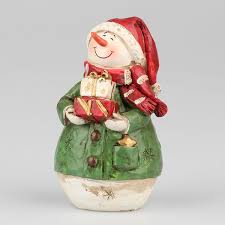                 ZLATÝ SLÁVIK                                                 p. Hrušková